CCDM governance is about…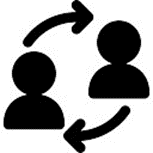 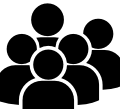 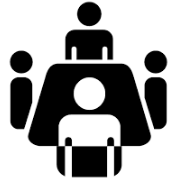 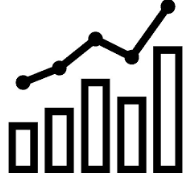 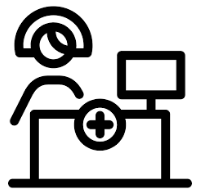 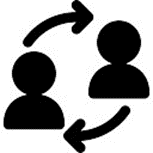 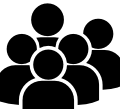 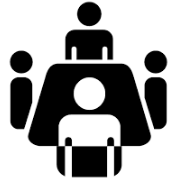 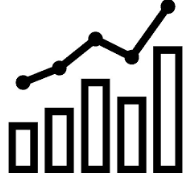 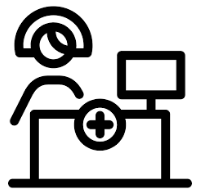 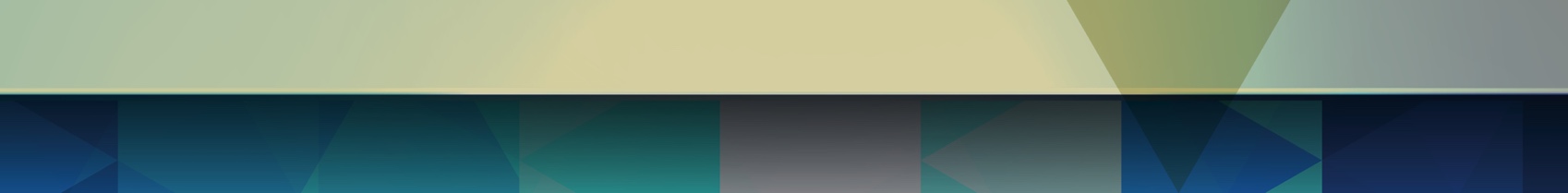 … planning, coordinating and monitoringCCDM governance is a permanent structure that plans and coordinates care capacity demand management for staff and patients. To be successful CCDM governance needs an active partnership between the DHB and health unions. …connecting people with actionGovernance is a formal structure that connects people with process. Setting the strategy, plan of work, and monitoring progress against the CCDM programme standards.…being accountable to each otherGovernance promotes joint decision making, accountability and response – ability. CCDM governance enables high performance, high engagement. The pace and scale of CCDM is determined by the success of governance. …you and you and you and youStaff from all levels of the hospital and health unions are involved in CCDM governance. Ward meetings, service meetings, operations meeting, quality groups and council are all groups where you can get involved.…to start or already up and runningYou can find out more from your CCDM Site Coordinator, union delegate or clinical manager.…the timeline of events includes<You could use this example, delete the other><Or you could use this example, delete the other>WhatWhoWhenAgree CCDM council participantsDHB Executive/health unionMayArrange meetingsAdministratorMayEstablish co-chairs and agree terms of referenceCCDM council MayEducation on tools and processCCDM Site CoordinatorSSHW Unit Programme ConsultantJuneUndertake partnership evaluation and agree next stepsCCDM councilJuneDevelop draft workplansCCDM Site CoordinatorSSHW Unit Programme ConsultantJuneEndorse workplanCCDM councilJuneCommunicate to staffCCDM councilJuly 